 «Вместе ради детей!»/отчет за период с 29.04. по 20.05.2019/В соответствии с   Планом  мероприятий по защите прав семьи и детей «Вместе ради детей!» в  мае  2019 были проведены следующие мероприятия:07.05.2019 года с детьми  подготовительных групп было проведено музыкально-тематическое занятие, посвященное Дню Победы. А также наши воспитанники отправились к Вечному огню, где не только возложили цветы, но и прочли стихи о войне.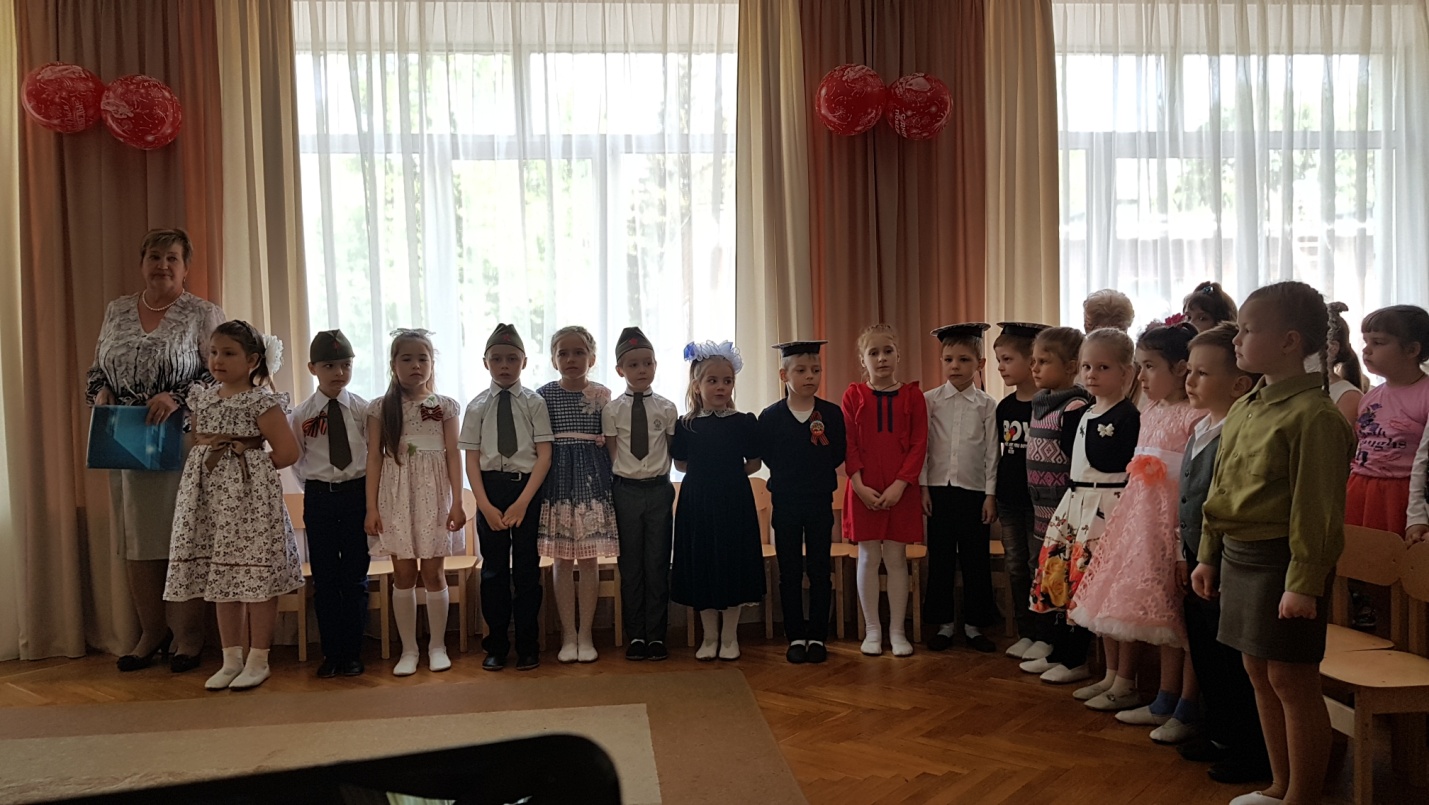 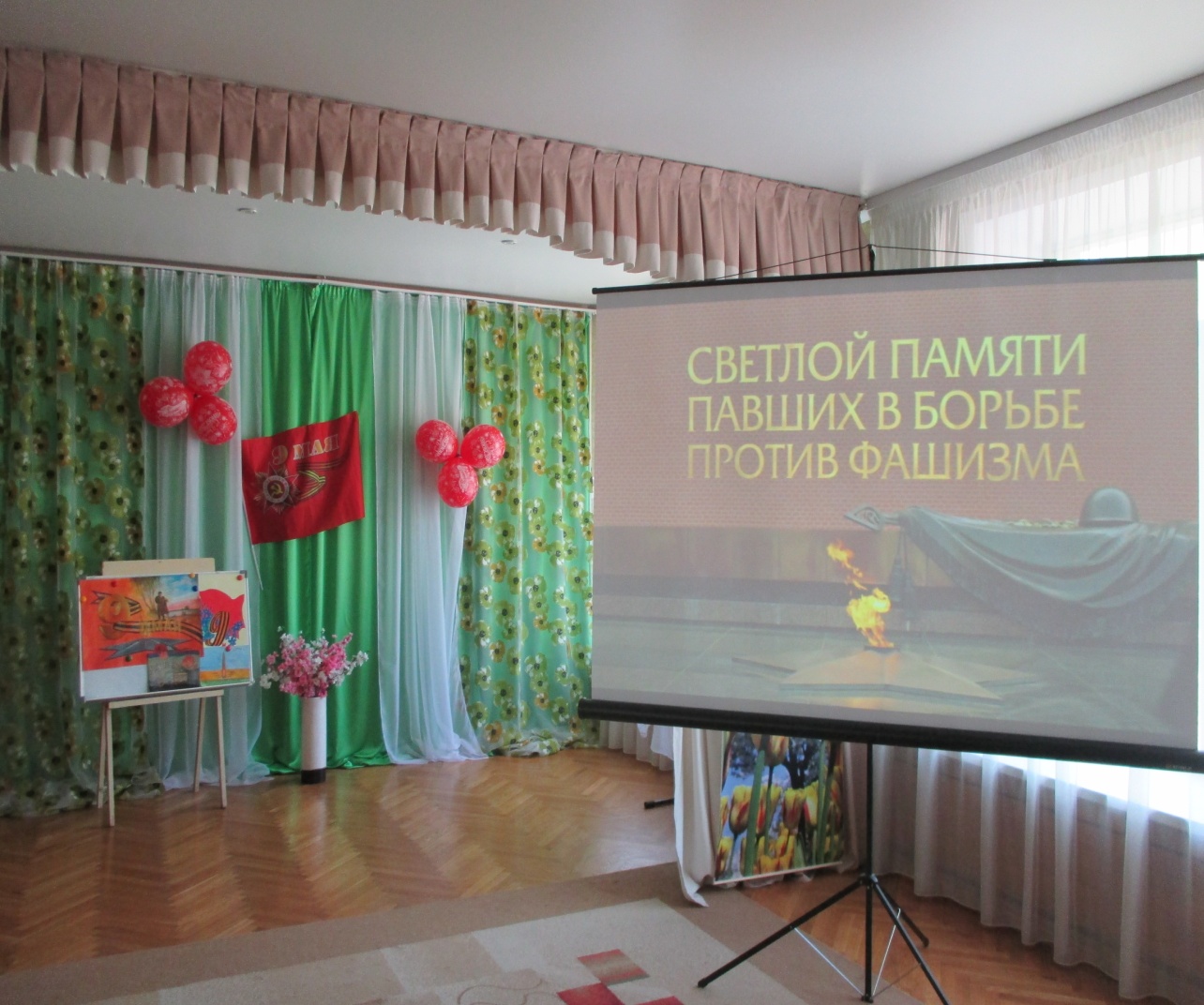 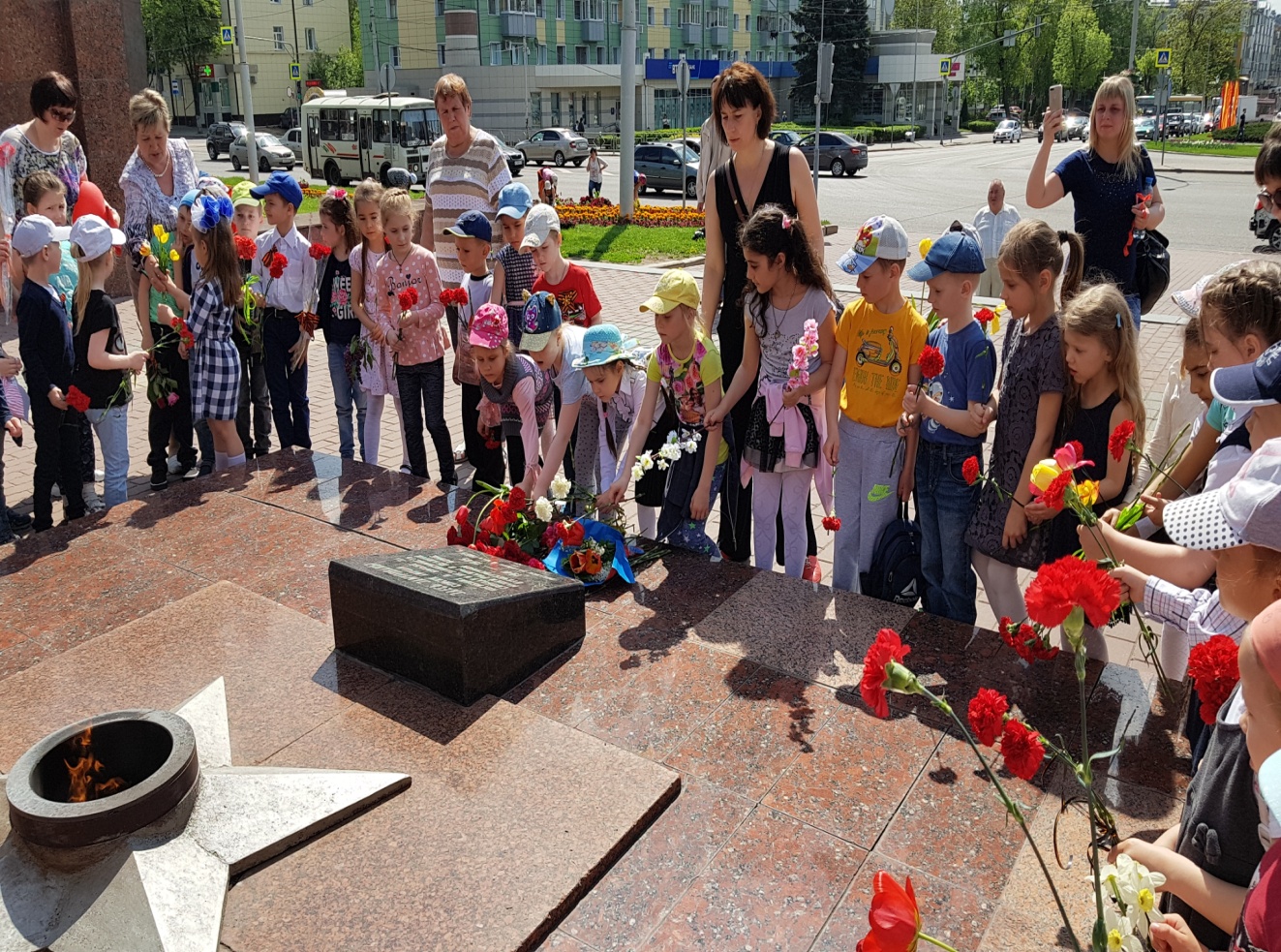 15.05.2019 в нашем детском саду прошли спортивные соревнования «Мама, папа, я – спортивная семья», посвященные Дню семьи. Праздник принес массу положительных эмоций и детям, и взрослым.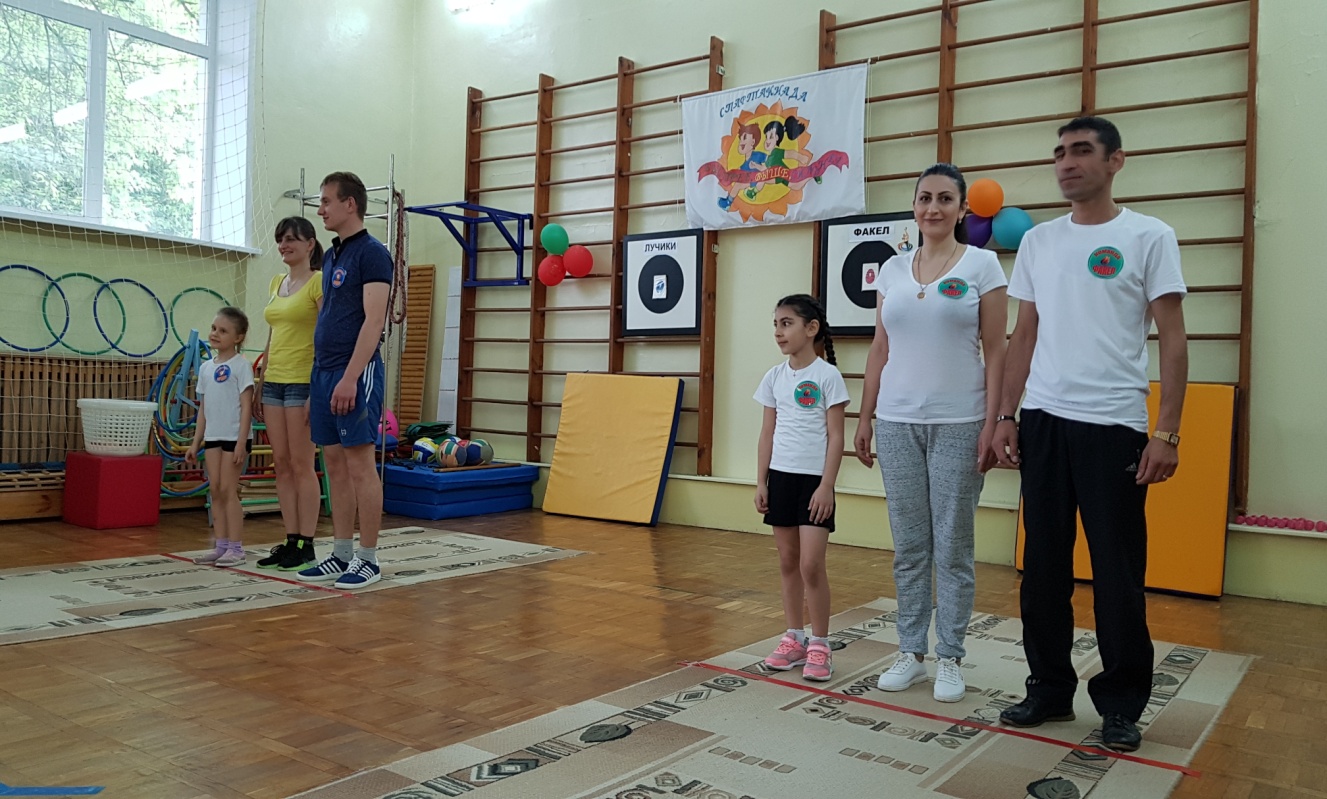 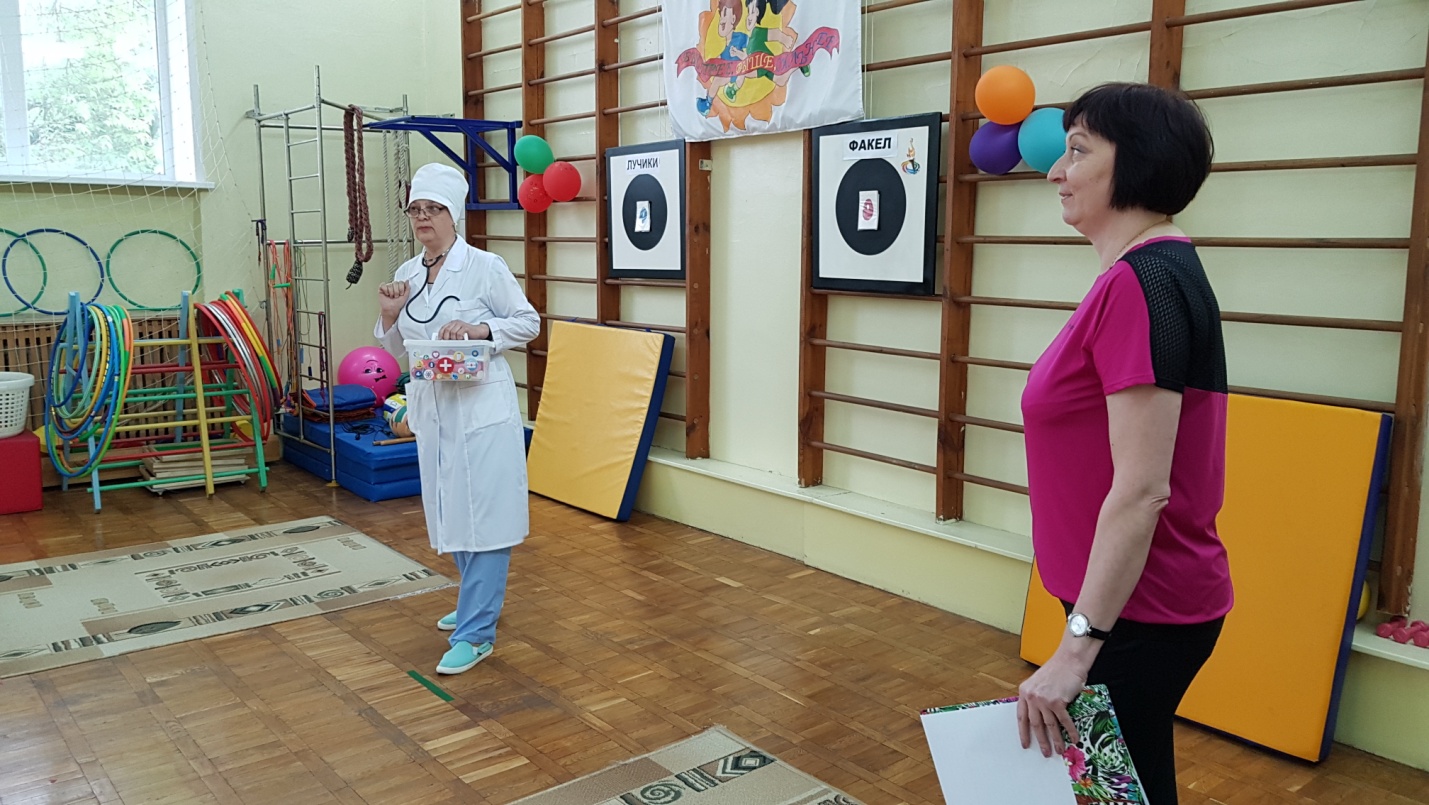 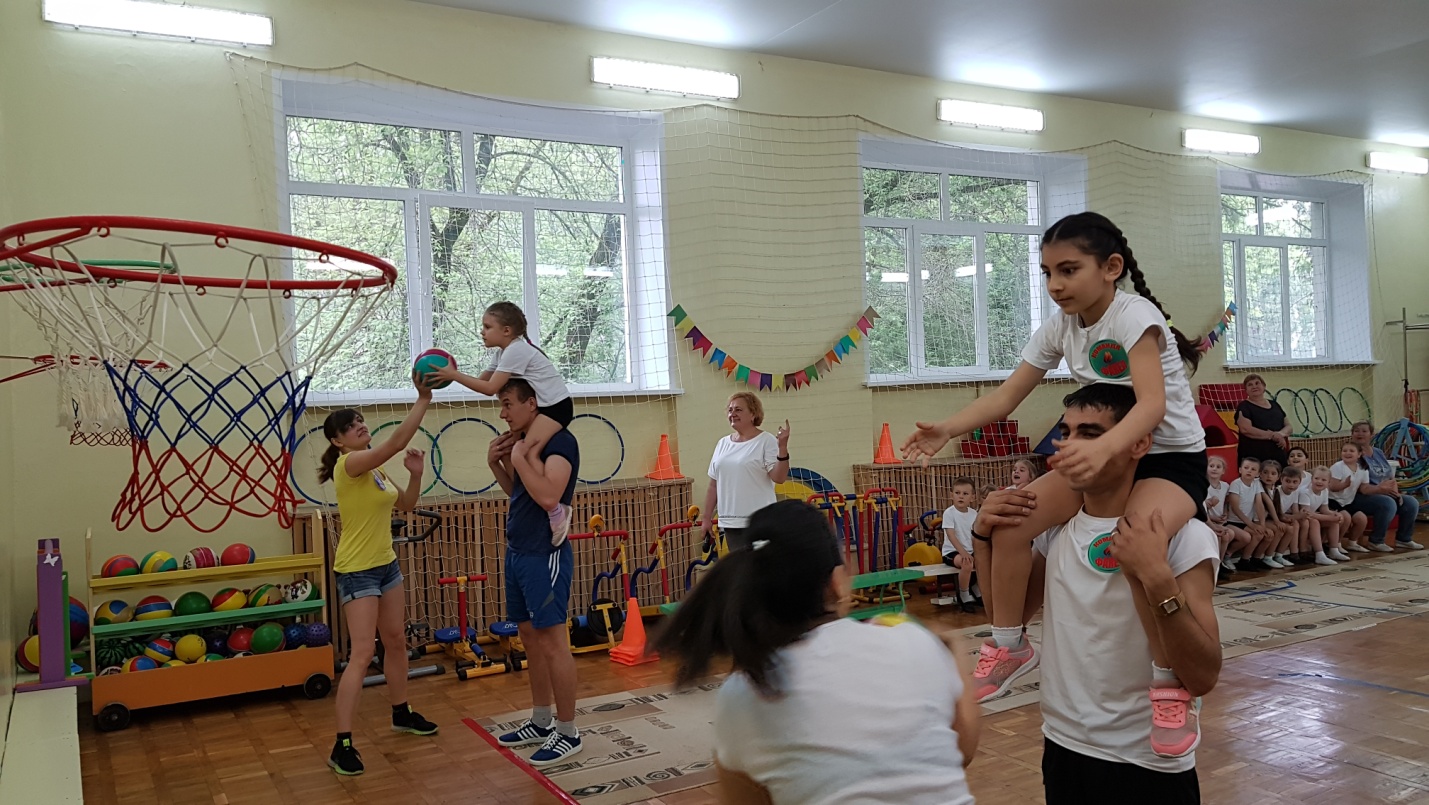 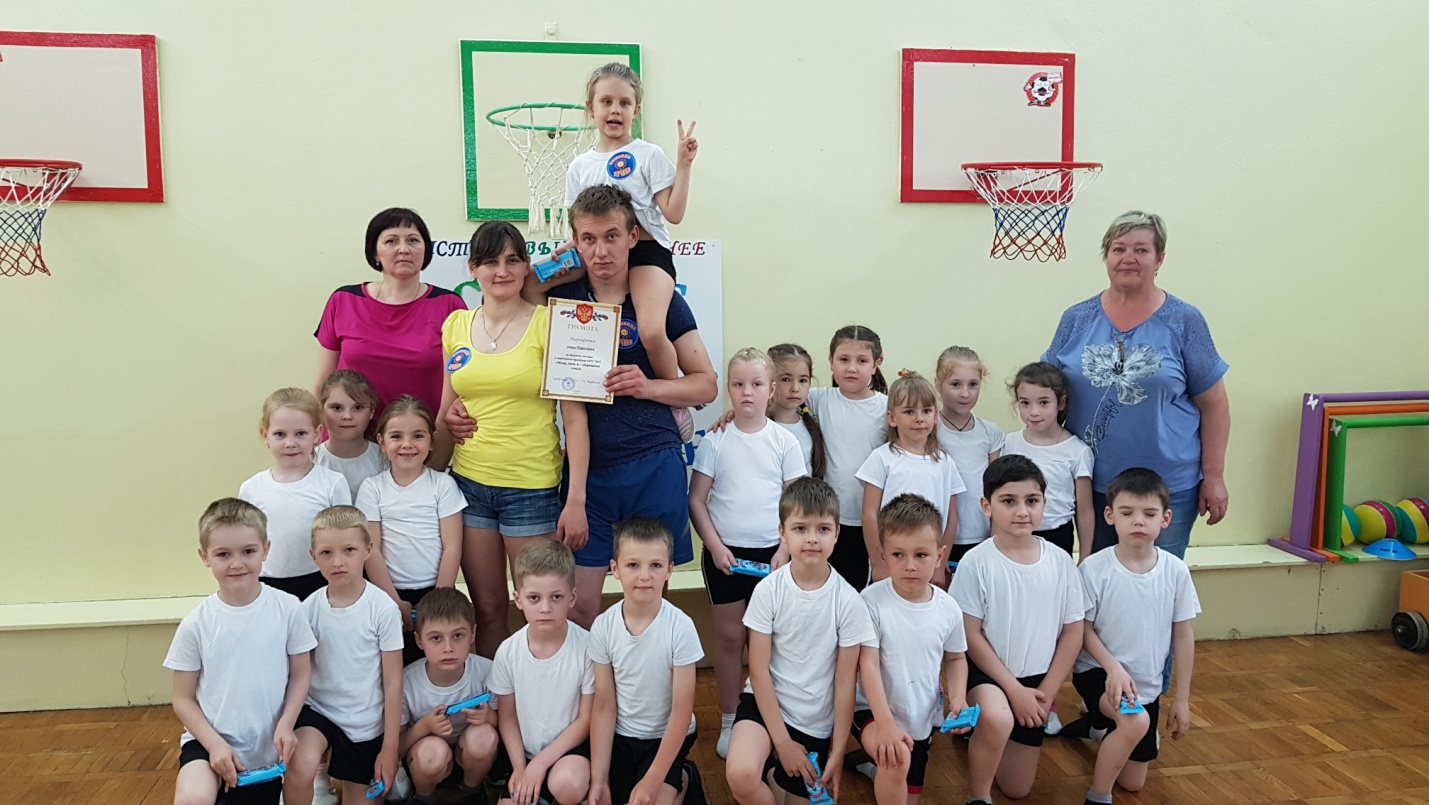 Воспитанники нашего сада приняли участие и в городской Семейной Спартакиаде «Мама, папа, я – спортивная семья, состоявшейся 15.05.2019 на базе ДОУ №23. Наш детский сад представляла семья Шевчук.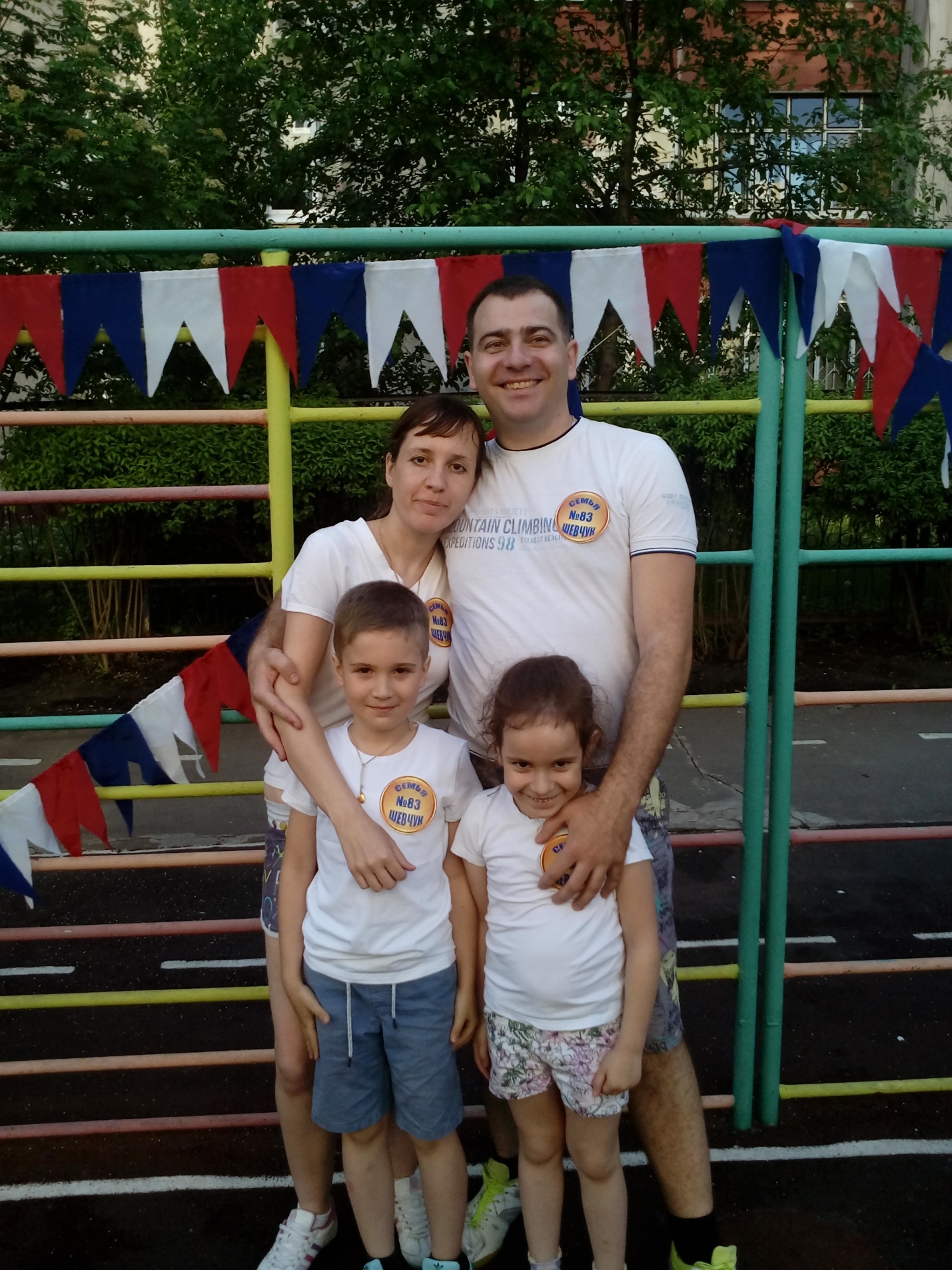 В рамках Всероссийской социальной кампании «Без Вас не получится!» и в соответствии с планом по защите прав семьи и детей «Вместе ради детей!» в нашем детском саду  были проведены следующие мероприятия:- размещение на сайте учреждения информационных роликов с целью профилактике детского дорожно-транспортного травматизма;- в группах размещены памятки и буклеты для родителей: «Будьте осторожны на дороге!», «Мы в ответе за их жизнь!», «Родителям о профилактике дорожно-транспортного  травматизма»;- с родителями проведены итоговые родительские собрания, на которых освещены вопросы безопасности детей на дорогах;- проводятся занятия с воспитанниками по профилактике дорожно-транспортного  травматизма;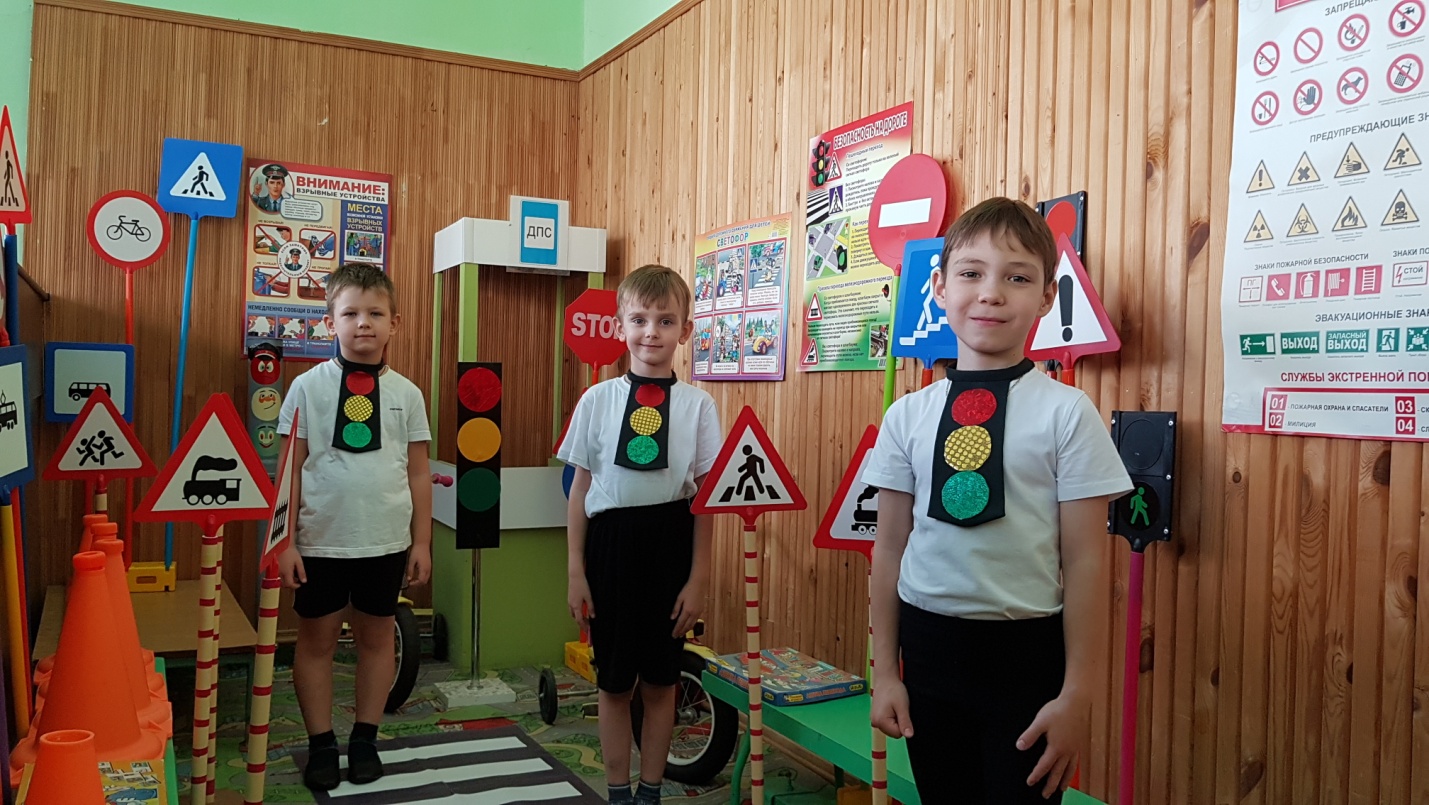 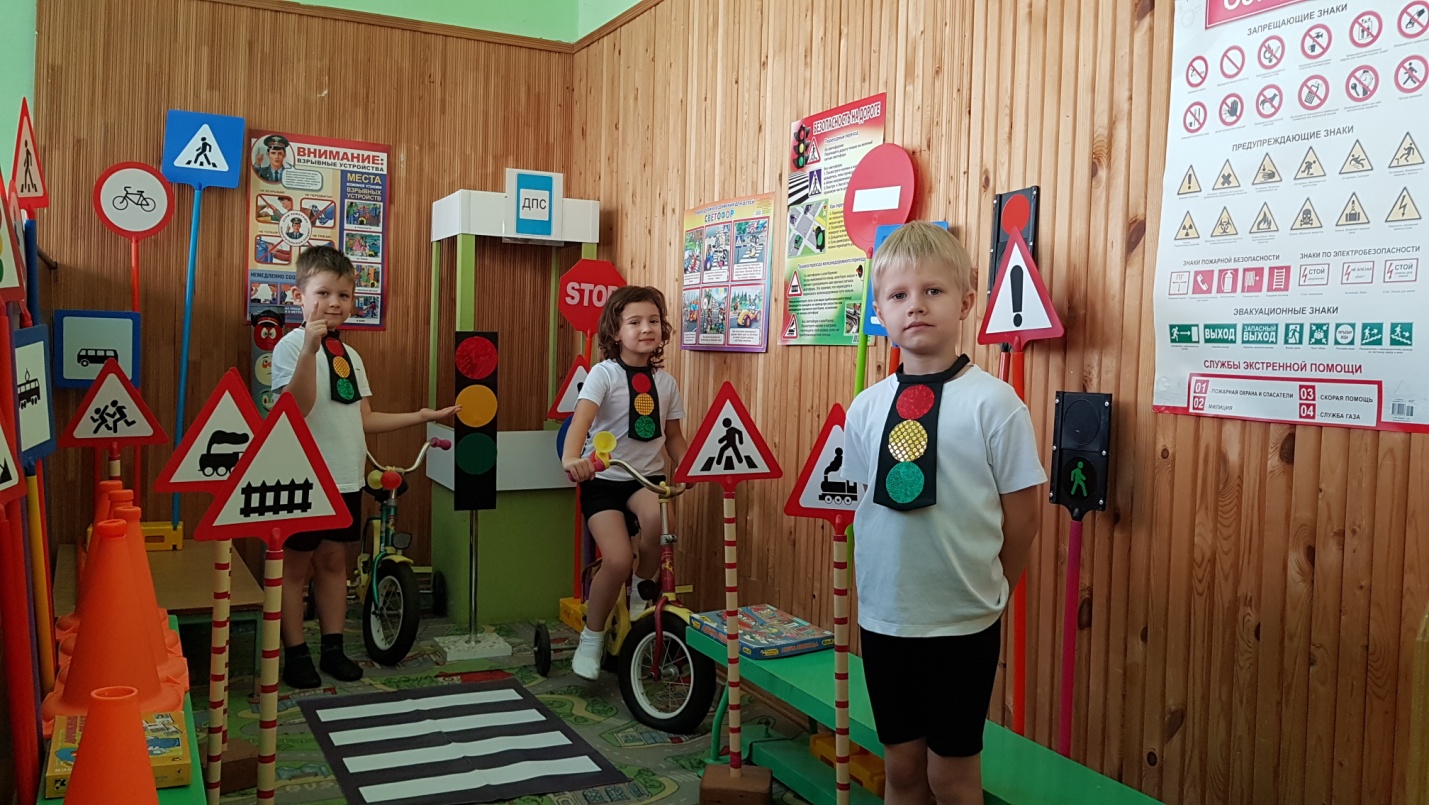 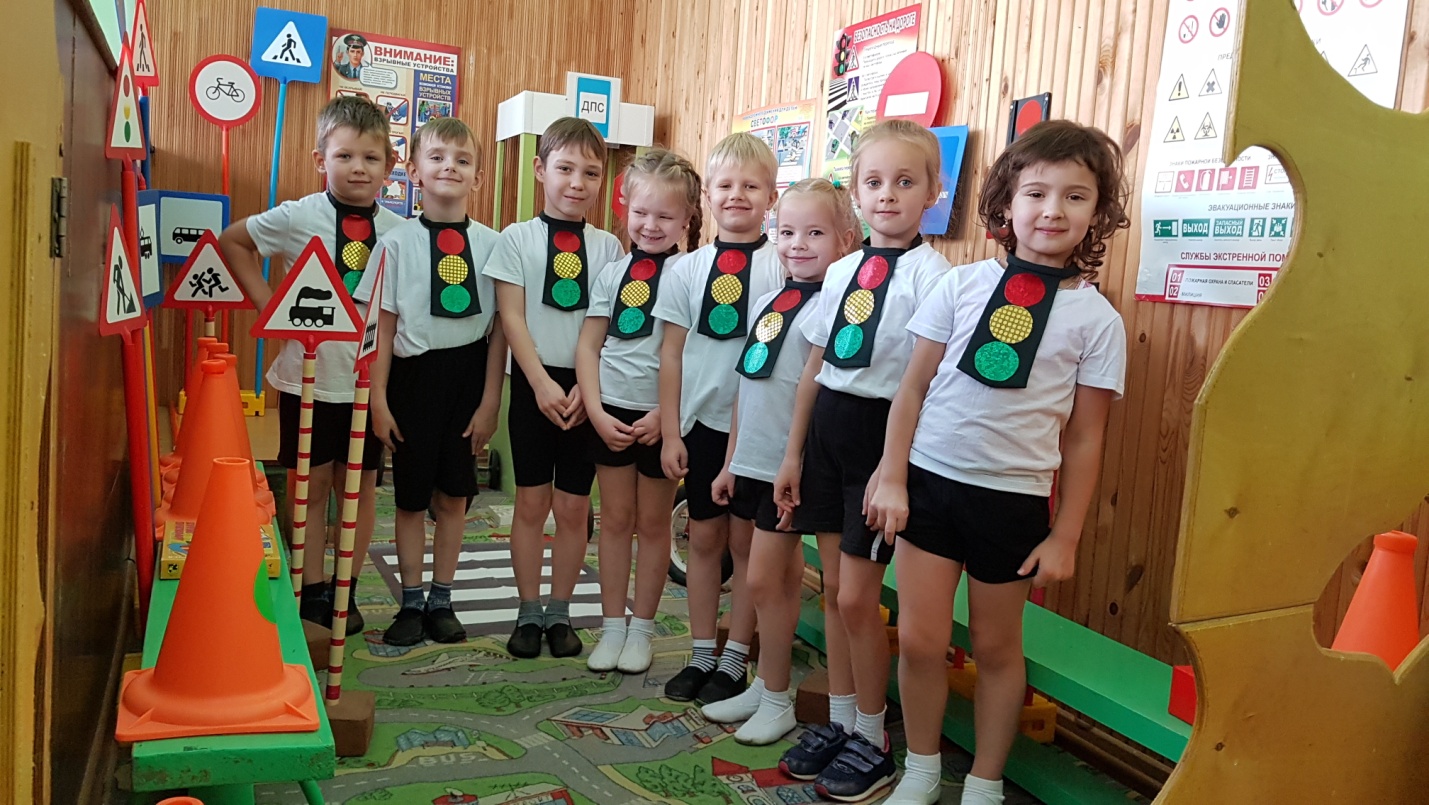 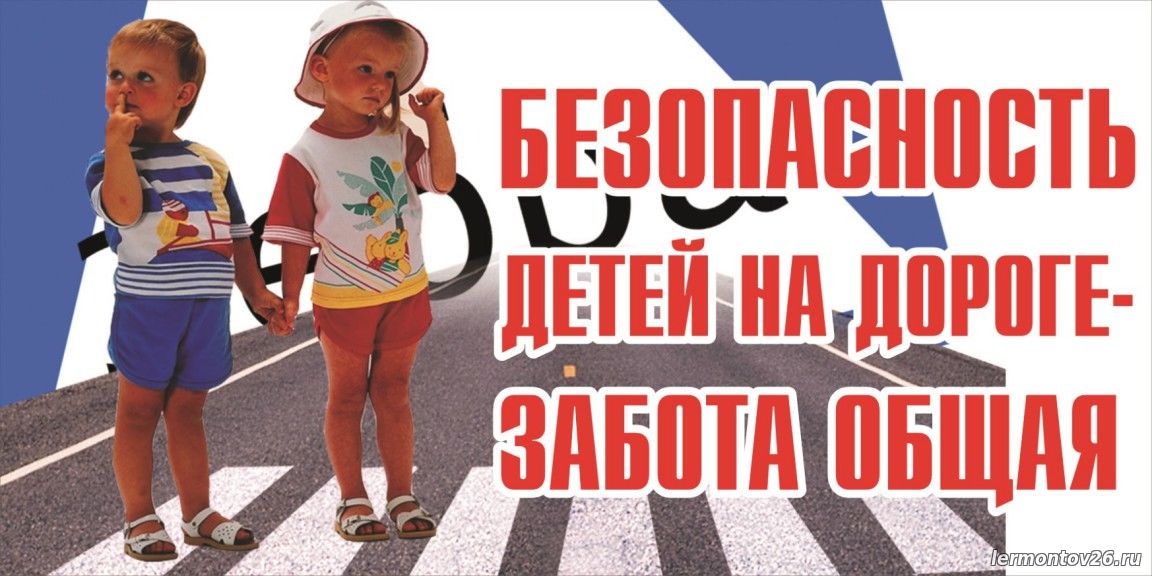 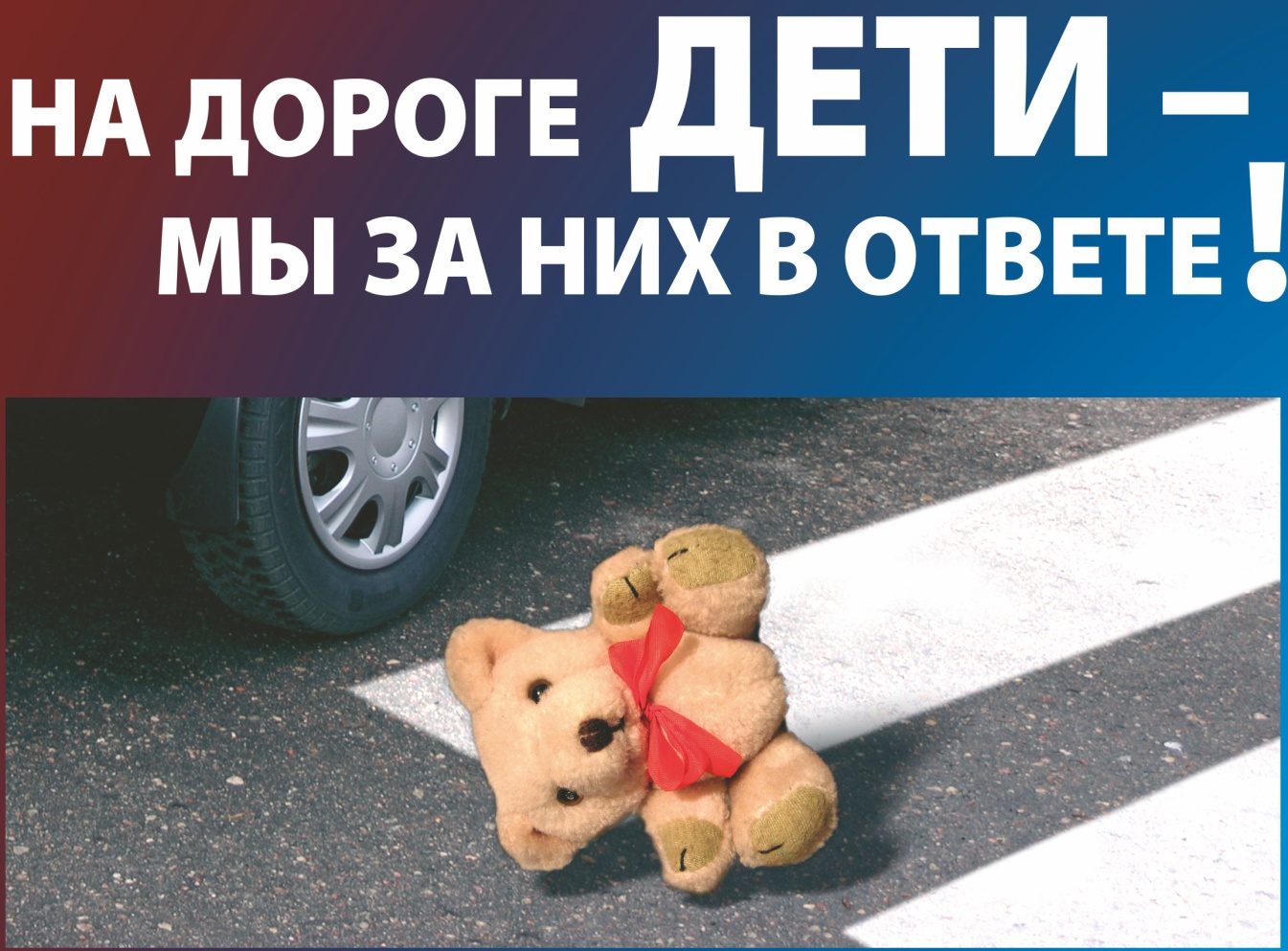 